MPIA - Individual meetings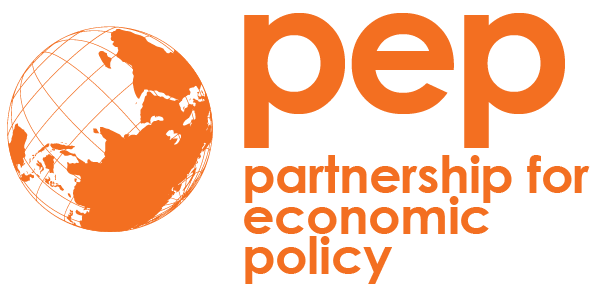 tuesday June 7th Individual Meetings Schedule (13:30-18h)Technical Meetings ScheduleTechnical Meetings ScheduleTechnical Meetings ScheduleTimeProjectParticipantStatus13:3012799Delphine Carole SissoFinal report14:1512868Sokhna Diarra MboupFinal report15:0012838Florence NelimaloFinal report15 :4512804Khiev PiromFinal report16 :3012872Rolando MoralesFinal report17 :15